Asynchronous Learning for Grade 4-5 Extended FrenchWeek of January 25, 2021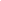 La santé mentale et le bien-êtreBut d’apprentissage: J’explore la santé mentale et le bien-être. J’identifie des stratégies pour gérer mon stress et favoriser une bonne santé mentale.But d’apprentissage: J’explore la santé mentale et le bien-être. J’identifie des stratégies pour gérer mon stress et favoriser une bonne santé mentale.Instructions: Avant de lire:Qu’est-ce que la santé mentale? Qu’en sais-tu? Qu’est-ce que tu veux apprendre? Ajoute tes idées à un tableau SVA. Comment est-ce que tu peux décrire ta santé mentale en ce moment? Fais une représentation visuelle en forme de collage sur papier ou dans un Google Slide.Fais les activités suggérées ci-dessous. Quand tu finis, remplis la dernière colonne du tableau SVA pour noter ce que tu as appris.Instructions: Avant de lire:Qu’est-ce que la santé mentale? Qu’en sais-tu? Qu’est-ce que tu veux apprendre? Ajoute tes idées à un tableau SVA. Comment est-ce que tu peux décrire ta santé mentale en ce moment? Fais une représentation visuelle en forme de collage sur papier ou dans un Google Slide.Fais les activités suggérées ci-dessous. Quand tu finis, remplis la dernière colonne du tableau SVA pour noter ce que tu as appris.Lis les affiches suivantes:12 anti-stress instantanés21 trucs pour réduire le stressQuelles sont tes stratégies préférées? Pourquoi? Option APrépare une annonce publicitaire pour promouvoir l’importance de prendre soin de soi-même aux enfants. Inclus 3 à 6 stratégies possibles.Formats possibles:un texte écrit (une affiche sur papier ou dans un Google Slide/Jamboard)un enregistrement oral pour la télé ou la radioOption BÉcris une histoire simple ou une bande dessinée où le personnage principal fait face à un défi de santé mentale et utilise une ou plusieurs stratégies pour surmonter le défi.Partage ton travail avec quelqu’un. Discute de ce que tu as bien fait.Il y a beaucoup de gens qui utilisent des stratégies de pleine conscience (mindfulness) pour favoriser une bonne santé mentale. Le yoga est un exemple d’une stratégie qui nous aide à pratiquer la pleine conscience.Explore les vidéos suivantes:Yoga et méditationYo-YogaRegarde, écoute et fais les exercices présentés dans les vidéos pour pratiquer les mouvements de façon sécuritaire.Comment est-ce que le yoga peut t’aider à favoriser une bonne santé mentale?Crée une routine de mouvements de yoga que tu peux pratiquer quelquefois par semaine.Regarde la vidéo Peut-on mesurer le bonheur? Clique sur CC pour regarder les sous-titres en français pour t’aider.Quel est le message principal de la vidéo?Quand est-ce que tu es heureux/heureuse? Quand est-ce que tu es stressé(e)?Ce n’est pas toujours facile pour tout le monde d’être heureux car on fait face aux difficultés dans la vie de tous les jours. La qualité de vie n’est pas la même pour tout le monde. Comment est-ce que nous pouvons créer un monde où tout le monde peut avoir une bonne qualité de vie?Rire, c’est une excellente façon de favoriser une santé mentale positive!Lis l’article Une bonne dose de rire aux pages 10-12 du magazine.Nomme quelques avantages pour la santé.Quels types de rire est-ce qu’il y a?Qu’est-ce qui te fait rire?Prépare quelque chose qui va faire rire quelqu’un. Par exemple, tu peux:écrire des blaguesfaire un dessin drôleinventer une danse amusantecréer un jeu amusant? Partage ton travail avec quelqu’un. Est-ce qu’il/elle rit? As-tu réussi? 